Board Meeting  	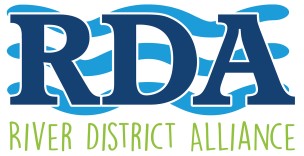 March 8, 20215 p.m., The Luminary HotelCall to Order, Kevin Boyd, ChairmanRoll call attendance Dannielle Schultz, SecretaryApproval of minutes, Dannielle Schultz, SecretaryJanuary Financial Report, Merry Coffman, Treasurer President Report  and Update, Lisa Sbuttoni, President & CEODigital SignageJanuary reportCommittee Reports Bylaws CommitteeACTION REQUIRED – Vote on bylaw revisionsSpecial Events CommitteeACTION REQUIRED – Vote on July 4 fireworks Membership UpdateNew BusinessMeeting date changePublic to be heardAdjournment Next meeting:  TBA.Agenda